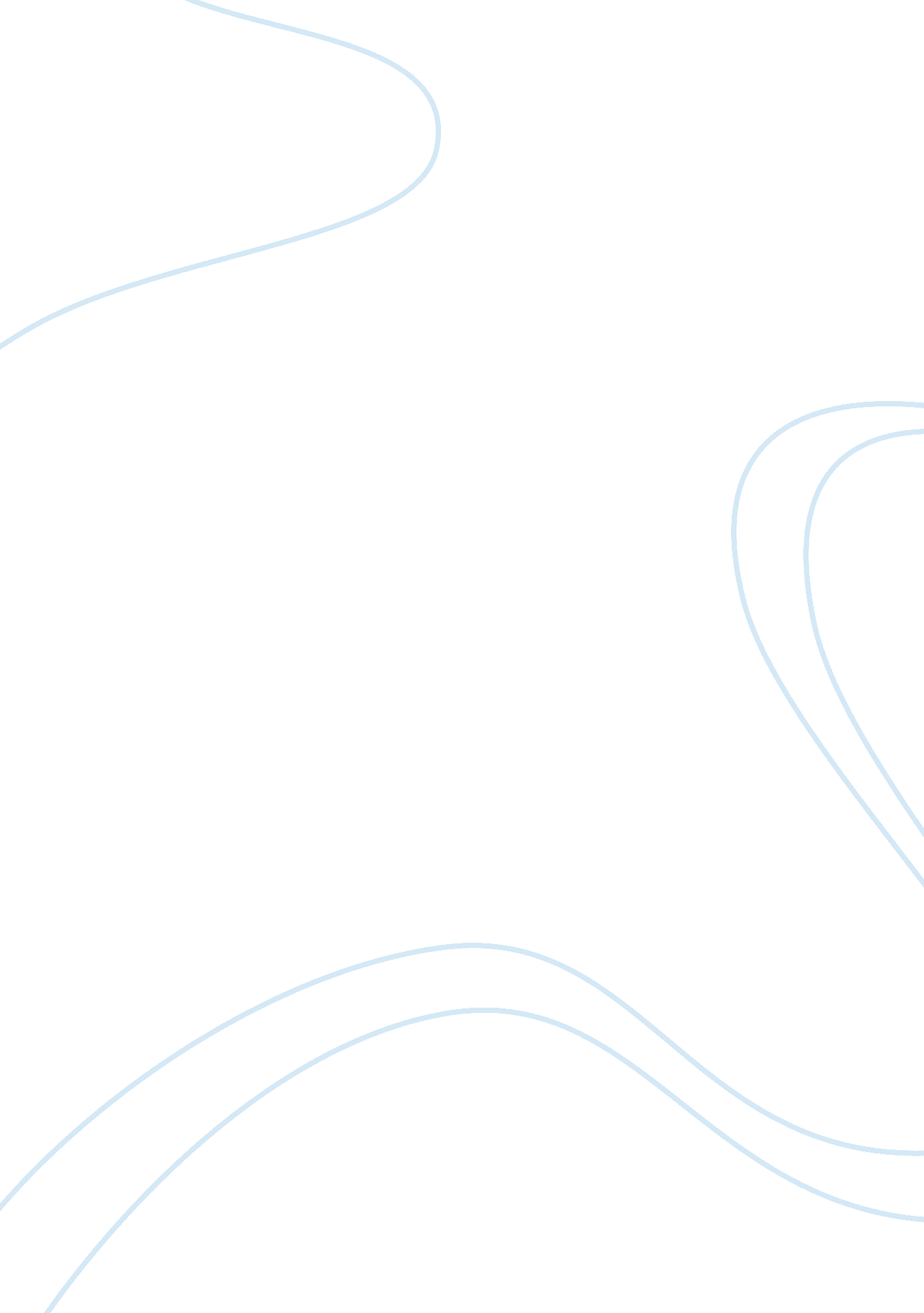 Who is afraid of virginia woolfArt & Culture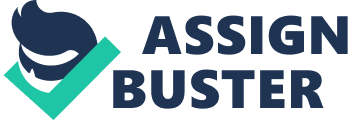 ﻿ 
Who is Afraid of Virginia Woolf? 
The author of the play “ Who is Afraid of Virginia Woolf?” intends to capture the family situation among the American people. This piece narrates how the society in America perceive family, and, on the other hand, the actual situation in reality. The author uses the characters of two new couple to achieve this intention. The two families are the focus of the play. The family of George and Martha present the real situation in marriage unlike the expectation of the society about marriage life. The author succeeds in describing the two families as young because both of them are oblivious to the issues in marriage. The play uses the characters to bring to reality the actual situation in marriage life. The author uses the play to pass messages about the challenges in marriage as presented in the life of George and Martha. Marriage, as depicted in the play, is not what the society perceives it to be. The marriage of George and Martha is not rosy. Martha invites Nick and Honey to share these revelations, and it shows out in the way they argue 
The target audience of the piece includes the young couples and those planning to get married. Both audiences have expectations in their marriage live. The play, therefore, prepares those planning to get to be ready to face the challenges that come in marriage. It is a revelation to the young couples because their initial expectation is entirely different from the reality of marriage. Therefore, the play is a description of what to expect when people get into marriage. 
The language that the author uses is full of vulgar. The insults are shown in Martha’s words towards her husband in the presence of the visitors. The language is informal too, depicting the voices of drunkards in the play. It is not friendly to Nick as it is full of vulgar and this behavior triggers Nick to request exit from the visit because he is uncomfortable with the languages. The language use in the play is lusty, and this is seen in Martha’s seductive language to Nick when they dance. Therefore, the language shows that the play has an audience of a particular age group that is mature. It is, therefore, advisable for controlled viewership, as it is not suitable for children. The language gives the viewer the actual situation of family life. The occurrences in the play are a description of what is happening in families, and the language use when under the influence of alcohol. Therefore, the author uses this language to give the readers the real picture as things happen. 
The introduction of the paper is am exact occurrence of the play. it is a reality that is taking. The author gives a real story of George’s family. They are from a party at Martha’s father who insists that they have to host they new couple in the home. The introduction, therefore, is a reality of what is happening in the play. However, the author concludes the play with a fantasy. It describes that wishes of George’s family of having a child. They play a game, in which they have a son who dies according to the competition. This conclusion, therefore, is an imagination of the wishes of any family to have children. The play even shows us the blame that erupts about the death of their child as he was driving. They also get the audience of Nick’s family to highlight their dreams and regret about family. 
The play was effective in passing the message by using both reality and the illusion. The story brings to light the societal expectations of a family in America. The author also has an excellent choice of characters in the play. He uses the two new couples to pass the message. The game is also an important tool for the author because he uses it to describe the actual expectations about marriage by young people. 
Work Cited 
FFilms. org 'Who’s Afraid of Virginia Woolf? (1966)'. N. P., 2015. Web. 27 May 2015. 